Приложение №3Кроссворд: 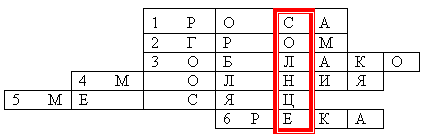 1.Утром бусы засверкали, Всю траву собой заткали.А пошли искать их днём, Ищем, ищем – не найдём.                                   (роса)2.   Гаркнул гусь
      На всю Русь. 
                             (гром)3.  Пушистая вата 
     Плывёт куда-то. 
     Чем вата ниже, Тем дождик ближе.  (облако)4.   Раскалённая стрела 
      Дуб свалила у села. 
                               (молния)5.   Рогатый, а не бодается.(месяц)6.   Течет, течет - не вытечет,
      Бежит, бежит - не выбежит.
                                             (река)